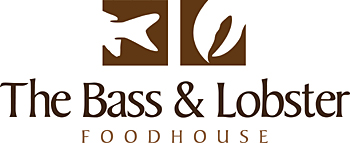 Davy Jones’ Locker Specials Starters Oysters, natural with shallot and red wine vinegar -or- tempura with Asian slaw and coconut aioli.  6 for £9.95Honey, apple cured mullet, tomato and olive salsa, oyster mayonnaise and an apple, fennel and Pernod sorbet.  £7.00Snails in a roasted garlic and parsley butter.  £8.95 for 6Gorey beach razor clam, chorizo and cider Thermidor. £6.95Hand dived Jersey scallops, fried black pudding, mushroom puree with a walnut dressing and tarragon ice cream.  £11.95Lobster tempura, Asian slaw, chorizo, red pepper and olive dressing.  £12.95MainsCatch of the day, mussels with an autumn vegetable and potato broth.  £15.95Sea bream fillet, Thai spiced prawn and coconut curry.  £22.00 ‘The Bass and Lobster’Sea bass fillet and lobster tempura, cabbage and bacon croquette, carrot puree and lobster cream.  £35.00 -or- Just Bass £25.00‘Steak and Lobster’Chargrilled ribeye steak and lobster tempura, green beans, veal jus and truffle, parmesan chips £35.00Whole poached lobster tail and tempura claws, ‘Three Oaks’ tomato salad, avocado puree and Jersey Royals.  £35.00Please be aware all menu items are subject to availability and may change at the management’s discretion.